Academy 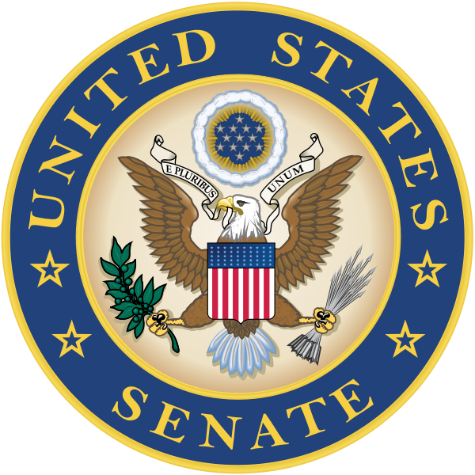 Day 2015			Interested in a service academy nomination?U.S. Senator Ron Johnson and U.S. Senator Tammy Baldwinalong withU.S. Representative Glenn Grothman, U.S. Representative Reid RibbleU.S. Representative Ron Kind, U.S. Representative Sean Duffy andU.S. Representative Mark Pocaninvite interested high school students, teachers and parents to meet with representatives from theU.S. AIR FORCE ACADEMYU.S. COAST GUARD ACADEMYU.S. MERCHANT MARINE ACADEMYU.S. MILITARY ACADEMYU.S. NAVAL ACADEMYDate:  Saturday, Sept. 19, 2015Time:  9:30 a.m. to 12:30 p.m.Place:  Experimental Aircraft Association Aviation Center3000 Poberezny Road, OshkoshFor more information, contact your guidance counselor orSenator Johnson’s Oshkosh office: (920) 230-7250